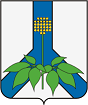 АДМИНИСТРАЦИЯ ДАЛЬНЕРЕЧЕНСКОГО  МУНИЦИПАЛЬНОГО РАЙОНАПОСТАНОВЛЕНИЕ"25 " апреля  2024 г.	г. Дальнереченск	№ 197- паОб утверждении Административного регламента предоставления государственной услуги «Назначение и предоставление выплаты на возмещение расходов на проезд детей-сирот  и детей, оставшихся  без попечения родителей, лиц, из числа детей-сирот  и детей, оставшихся  без попечения родителей, лиц, потерявших в период обучения   обоих родителей  или единственного родителя, обучающихся  по очной  форме обучения за счет средств краевого бюджета или местных бюджетов» на территории Дальнереченского муниципального районаВ соответствии с Федеральными Законами от 06.10.2003 № 131-ФЗ "Об общих принципах организации местного самоуправления в Российской Федерации", от 27.07.2010 № 210-ФЗ "Об организации предоставления государственных и муниципальных услуг", Законам Приморского края от 30.09.2019 № 572-КЗ "О наделении органов местного самоуправления муниципальных районов, муниципальных и городских округов Приморского края отдельными государственными полномочиями в сфере опеки и попечительства, социальной поддержки детей, оставшихся без попечения родителей, и лиц, принявших на воспитание в семью детей, оставшихся без попечения родителей", постановлением Правительства Приморского края от 09.02.2023 № 80-пп (в ред. от 28.12.2023)  «Об утверждении Порядка обеспечения бесплатным проездом детей-сирот и детей, оставшихся без попечения родителей, лиц из числа детей-сирот и детей, оставшихся без попечения родителей, лиц, потерявших в период обучения обоих родителей или единственного родителя»,	руководствуясь	Уставом	Дальнереченского муниципального района, администрация Дальнереченского муниципального районаПОСТАНОВЛЯЕТ:Утвердить прилагаемый Административный регламент предоставления государственной услуги «Назначение и предоставление выплаты на возмещение расходов на проезд детей-сирот  и детей, оставшихся  без попечения родителей, лиц, из числа детей-сирот  и детей, оставшихся  без попечения родителей, лиц, потерявших в период обучения   обоих родителей  или единственного родителя, обучающихся  по очной  форме обучения за счет средств краевого бюджета или местных бюджетов» на территории Дальнереченского муниципального района.Отделу по работе с территориями и делопроизводству администрации Дальнереченского муниципального района (Пенкина) разместить настоящее постановление в информационно-телекоммуникационной сети Интернет на официальном сайте администрации Дальнереченского муниципального района.Контроль за исполнением постановления возложить на заместителя главы администрации Дальнереченского муниципального района А.Г. Попова.Настоящее постановление вступает в силу со дня обнародования в установленном порядкеГлава	          В.С.ДерновДальнереченского муниципального района                                                                                 Утвержденпостановлением администрацииДальнереченского муниципального района Приморского края                                                                      от 25.04.2024  № 197-паАДМИНИСТРАТИВНЫЙ РЕГЛАМЕНТПРЕДОСТАВЛЕНИЯ ГОСУДАРСТВЕННОЙ УСЛУГИ«НАЗНАЧЕНИЕ И ПРЕДОСТАВЛЕНИЕ ВЫПЛАТЫ НА ВОЗМЕЩЕНИЕ РАСХОДОВ НА ПРОЕЗД ДЕТЕЙ-СИРОТ  И ДЕТЕЙ, ОСТАВШИХСЯ  БЕЗ ПОПЕЧЕНИЯ РОДИТЕЛЕЙ, ЛИЦ, ИЗ ЧИСЛА ДЕТЕЙ-СИРОТ  И ДЕТЕЙ, ОСТАВШИХСЯ  БЕЗ ПОПЕЧЕНИЯ РОДИТЕЛЕЙ, ЛИЦ, ПОТЕРЯВШИХ В ПЕРИОД ОБУЧЕНИЯ   ОБОИХ РОДИТЕЛЕЙ  ИЛИ ЕДИНСТВЕННОГОРОДИТЕЛЯ, ОБУЧАЮЩИХСЯ  ПО ОЧНОЙ  ФОРМЕ ОБУЧЕНИЯЗА СЧЕТ СРЕДСТВ КРАЕВОГО БЮДЖЕТА ИЛИ МЕСТНЫХ БЮДЖЕТОВ» I. ОБЩИЕ ПОЛОЖЕНИЯ1. Предмет регулирования административного регламента.Настоящий административный регламент разработан в целях повышения качества и доступности предоставления государственной услуги «Назначение и предоставление выплаты на возмещение расходов на проезд детей-сирот  и детей, оставшихся  без попечения родителей, лиц, из числа детей-сирот  и детей, оставшихся  без попечения родителей, лиц, потерявших в период обучения   обоих родителей  или единственного родителя, обучающихся  по очной  форме обучения за счет средств краевого бюджета или местных бюджетов», определяет стандарт, сроки и последовательность административных процедур и административных действий при осуществлении администрацией Дальнереченского  муниципального района Приморского края полномочий по обеспечению бесплатным проездом детей-сирот  и детей, оставшихся  без попечения родителей, лиц, из числа детей-сирот  и детей, оставшихся  без попечения родителей, лиц, потерявших в период обучения   обоих родителей  или единственного родителя, обучающихся  по очной  форме обучения за счет средств краевого бюджета или местных бюджетов и (или) по программам профессиональной подготовки по профессиям рабочих, должностям служащих за счет средств краевого бюджета или местных бюджетов, а также лиц, из числа детей-сирот  и детей, оставшихся  без попечения родителей, лиц, потерявших в период обучения   обоих родителей  или единственного родителя, обучающихся  по очной  форме обучения за счет средств краевого бюджета или местных бюджетов по образовательным программам основного общего, среднего общего образования, на городском, пригородном транспорте, в сельской местности на внутрирайонном транспорте (кроме такси), а также проездом один раз в год к месту жительства и обратно к месту учебы (далее – проезд) путем предоставления выплаты на возмещение расходов на проезд (далее – компенсация), а также устанавливает порядок взаимодействия между  должностными лицами администрации  Дальнереченского  муниципального района, физическими лицами, организациями в процессе предоставления государственной услуги.Круг заявителей.Заявителями на получение государственной услуги являются:1) дети-сироты, дети, оставшиеся  без попечения родителей, лица, из числа детей-сирот  и детей, оставшихся  без попечения родителей, лица, потерявшие в период обучения   обоих родителей  или единственного родителя (далее – лица, потерявшие в период обучения родителей), обучающиеся  по очной  форме обучения по основным профессиональным образовательным программам за счет средств краевого бюджета или местных бюджетов и (или) по программам профессиональной подготовки по профессиям рабочих, должностям служащих за счет средств краевого бюджета или местных бюджетов;2)  лица, из числа детей-сирот  и детей, оставшихся  без попечения родителей, лица, потерявшие в период обучения  родителей,  обучающихся  по очной  форме обучения за счет средств краевого бюджета или местных бюджетов по образовательным программам основного общего, среднего общего образования;3)  законные представители несовершеннолетних детей, указанных в настоящем пункте, имеющие право в соответствии с законодательством Российской Федерации  полномочиями выступать от их имени (далее –законные представители).Требование предоставления заявителю государственной  услуги в соответствии с вариантом предоставления государственной  услуги, соответствующим признакам заявителя, определенным в результате анкетирования, проводимого органом, предоставляющим услугу (далее- профилирование), а также результата, за предоставлением которого обратился заявитель. Порядок предоставления государственной услуги не зависит от категории объединенных общими признаками заявителей. В связи с этим варианты предоставления государственной услуги, включающие порядок предоставления государственной услуги отдельным категориям заявителей, объединенных общими признаками, в том числе в отношении результата государственной услуги, за получением которого они обратились, не устанавливаются. II. СТАДАРТ ПРЕДОСТАВЛЕНИЯ ГОСУДАРСТВЕННОЙ УСЛУГИ4. Наименование государственной услуги.Наименование государственной услуги: «Назначение и предоставление выплаты на возмещение расходов на проезд детей-сирот  и детей, оставшихся  без попечения родителей, лиц, из числа детей-сирот  и детей, оставшихся  без попечения родителей, лиц, потерявших в период обучения   обоих родителей  или единственного родителя, обучающихся  по очной  форме обучения за счет средств краевого бюджета или местных бюджетов».5. Наименование органа, предоставляющего государственную услугу.Предоставление государственной услуги осуществляется администрацией Дальнереченского муниципального района Приморского края, в соответствии с законом Приморского края от 30 сентября 2019 года № 572-КЗ «О наделении органов местного самоуправления муниципальных районов, муниципальных и городских округов Приморского края отдельными государственными полномочиями в сфере опеки и попечительства, социальной поддержки детей, оставшихся без попечения родителей, и лиц, принявших на воспитание в семью детей, оставшихся без попечения родителей, а также лиц из числа детей-сирот и детей, оставшихся без попечения родителей, лиц, потерявших в период обучения обоих родителей или единственного родителя» (далее – администрация Дальнереченского муниципального района).Непосредственное предоставление государственной услуги осуществляется отделом опеки и попечительства администрации Дальнереченского   муниципального района  (далее - отдел, уполномоченный орган).Предоставление государственной услуги осуществляется в том числе через МФЦ в соответствии с соглашением о взаимодействии, заключенным между МФЦ и администрацией Дальнереченского муниципального района (далее – Соглашение).Принятие решения об отказе в приеме заявления о предоставлении государственной услуги и документов и (или) информации, необходимых для предоставления государственной услуги (далее – заявление и прилагаемые к нему документы, пакет документов), МФЦ невозможно.6.  Результат предоставления государственной услуги.6.1. Конечным результатом предоставления государственной услуги являются:а) в случае принятия решения о предоставлении компенсации:оформление в письменной форме постановления о предоставлении компенсации;направление (выдача) заявителю копии постановления о предоставлении компенсации;предоставление компенсации;б) в случае принятия решения об отказе в предоставлении компенсации:оформление в письменной форме постановления об отказе в предоставлении компенсации;направление (выдача) заявителю копии постановления об отказе в  предоставлении компенсации.6.2. Постановление о предоставлении компенсации должно содержать: а) наименование органа, принявшего постановление;б) наименование документа;в) дату вынесения и номер постановления;г) фамилию, имя, отчество (при наличии) лица, в отношении которого принято постановление;д) основание предоставления (отказа в предоставлении) компенсации с указанием наименования и реквизитов нормативных правовых актов, регламентирующих предоставление компенсации;е) размер компенсации;ж) наименование должности уполномоченного должностного лица, подписавшего постановление о предоставлении компенсации, подпись уполномоченного должностного лица его инициалы и фамилия.	Уполномоченным должностным лицом является: глава Дальнереченского муниципального района Приморского края, действующий на основании Устава Дальнереченского  муниципального района Приморского края.6.3. Способы получения результата предоставления государственной услуги.Копия постановления о предоставлении компенсации либо постановления об отказе в предоставлении компенсации может быть получена по выбору заявителя:лично в МФЦ;почтой;по электронной почте;через федеральную государственную информационную систему «Единый портал государственных и муниципальных услуг (функций)» (далее – ЕПГМУ) или государственную информационную систему Приморского края «Региональный портал государственных и муниципальных услуг Приморского края (далее – РПГМУ).7. Срок предоставления государственной услуги. Максимальный срок предоставления государственной услуги составляет 10 рабочих дней со дня регистрации пакета документов в порядке, установленном пунктом 14 настоящего административного регламента, в:администрации Дальнереченского муниципального района, если пакет документов подан при личном обращении либо в виде электронного документа (пакета документов), подписанного электронной подписью в соответствии с требованиями Федерального закона от 06 апреля 2011 года         № 63-ФЗ «Об электронной подписи (далее – Федеральный закон № 63-ФЗ), в том числе с использованием информационно-телекоммуникационных технологий, включая использование ЕПГМУ, РПГМУ.МФЦ, в случае если пакет документов подан в письменной форме при личном обращении в МФЦ.Срок принятия решения  о предоставлении (об отказе в предоставлении) компенсации не должен превышать 10 рабочих дней со дня регистрации пакета документов в порядке, установленном пунктом 14 настоящего административного регламента.Срок направления копии постановления о предоставлении компенсации либо постановления об отказе в предоставлении компенсации не должен превышать 3 рабочих дней со дня принятия соответствующего постановления.8. Нормативные правовые акты, регулирующие предоставления государственной услуги.- Гражданский кодекс Российской Федерации;- Семейный кодекс Российской Федерации;- Федеральный закон от 24 апреля 2008 года № 48-ФЗ «Об опеке и попечительстве»;- Федеральный закон от 27 июля 2010 года № 210-ФЗ «Об организации предоставления государственных и муниципальных услуг» (далее – Федеральный закон № 210-ФЗ);- Закон Приморского края от 13 августа 2013 года № 243-КЗ «Об образовании в Приморском крае»;- Закон Приморского края от 30 сентября 2019 года № 572-КЗ «О наделении органов местного самоуправления муниципальных районов, муниципальных и городских округов Приморского края отдельными государственными полномочиями в сфере опеки и попечительства, социальной поддержки детей, оставшихся без попечения родителей, и лиц, принявших на воспитание в семью детей, оставшихся без попечения родителей, а также лиц из числа детей-сирот и детей, оставшихся без попечения родителей, лиц, потерявших в период обучения обоих родителей или единственного родителя»;- Постановление Правительства Приморского края от 09 февраля 2023 года № 80-пп «Об утверждении Порядка обеспечения бесплатным проездом детей-сирот и детей, оставшихся без попечения родителей, лиц из числа детей-сирот и детей, оставшихся  без попечения родителей, лиц, потерявших в период обучения обоих родителей  или единственного родителя» (далее – постановление № 80-пп, Порядок).Перечень нормативных правовых актов, регулирующих предоставление государственной услуги, размещен на официальном сайте администрации Дальнереченского муниципального района, ЕПГМУ, РПГМУ, на официальном сайте Правительства Приморского края  в информационно-телекоммуникационной сети Интернет, на официальном сайте министерства труда и социальной политики Приморского края (далее – министерство) в информационно – телекоммуникационной сети Интернет, в региональной государственной информационной системе «Реестр государственных и муниципальных услуг (функций) Приморского края (далее – Реестр) (далее – Интернет – сайты).Администрация Дальнереченского муниципального района обеспечивает размещение и актуализацию перечня нормативных правовых актов, регулирующих предоставление государственной услуги, на своем официальном сайте на ЕПГМУ, РПГМУ и в Реестре.9. Исчерпывающий перечень документов, необходимых для предоставления государственной услуги.9.1. Исчерпывающий перечень документов, необходимых в соответствии с законодательными или иными нормативными правовыми актами для предоставления государственной услуги, которые заявитель должен предоставить самостоятельно:заявление о предоставлении государственной услуги в соответствии с требованиями к его составу согласно Приложению к Порядку, утвержденному постановлением № 80-пп  (далее – заявление); документ, удостоверяющий личность гражданина Российской Федерации;документ, подтверждающий полномочия  действовать от имени несовершеннолетнего ребёнка (при обращении законного представителя); свидетельство о рождении ребёнка (представляется при обращении законного представителя или лиц, потерявших в период обучения родителей, в случае если регистрация акта о рождении ребёнка производилась за пределами Российской Федерации);свидетельство о смерти родителей (единственного родителя) (представляется при обращении лиц, потерявших в период обучения родителей, в случае если регистрация акта о смерти производилась за пределами Российской Федерации);справка о зачислении на обучение в образовательную организацию;документы, подтверждающие оплату проезда (билеты, квитанции, контрольные купоны электронных проездных документов (билетов), чеки контрольно-кассовой техники (бланки строгой отчетности), чеки электронных терминалов при проведении операций с использованием банковской карты, другие документы, подтверждающие оплату перевозки);документ, содержащий информацию о лицевой счете заявителя, открытом в кредитной	организации, с указанием реквизитов кредитной организации. Запрещено требовать от заявителя предоставление документов и информации или осуществления действий (согласований), предоставление или осуществление которых не предусмотрено настоящим административным регламентом, в том числе информацию, которая находится в распоряжении органов, предоставляющих государственные услуги, иных государственных органов, органов местного самоуправления либо подведомственных государственным органам или органам местного самоуправления организаций, участвующих в предоставлении государственной услуги.9.2. Исчерпывающий перечень документов, необходимых в соответствии с законодательными или иными нормативными правовыми актами для предоставления государственной услуги, которые заявитель вправе предоставить по собственной инициативе, так как сведения, содержащиеся в указанных документах, подлежат предоставлению в рамках межведомственного информационного взаимодействия:свидетельство о рождении ребёнка (представляется при обращении законного представителя или лиц, потерявших в период обучения родителей, в случае если регистрация акта о рождении ребёнка производилась на территории Российской Федерации);свидетельство о смерти родителей (единственного родителя) (представляется при обращении лиц, потерявших в период обучения родителей, в случае если регистрация акта о смерти производилась на территории Российской Федерации);справка, выданная органом опеки и попечительства по месту жительства несовершеннолетнего подопечного или хранения личного дела подопечного, достигшего 18-летнего возраста, содержащая реквизиты документов, свидетельствующих об обстоятельствах отсутствия (утраты) попечения родителей (единственного родителя).В случае если документы, указанные в настоящем подпункте не представлены заявителем по собственной инициативе, сведения, содержащиеся в указанных документах, а также сведения о месте жительства заявителя Уполномоченный орган запрашивает посредством межведомственных запросов, в том числе в электронной форме с использованием единой системы межведомственного электронного взаимодействия и подключаемых к ней региональных систем межведомственного электронного взаимодействия (далее – СМЭВ).9.3. Документы, указанные в абзацах третьем, четвертом подпункта 9.1 настоящего пункта предъявляются заявителем в оригинале для сличения данных, содержащихся в документах, предусмотренных настоящим абзацем, с данными, содержащимися в заявлении, подтверждения полномочий законного представителя несовершеннолетнего ребёнка и возвращаются заявителю в день их приема.документы, указанные в абзацах пятом-девятом подпункта 9.1, в подпункте 9.2 настоящего пункта, представляются заявителем в оригиналах или в заверенных в установленном действующим законодательством порядке копиях.10. Исчерпывающий перечень оснований для отказа в приеме документов, необходимых для предоставления государственной услуги.Основание для отказа в приеме документов, необходимых для предоставления государственной услуги, является выявление несоблюдения установленных условий признания действительности усиленной квалифицированной подписи, используемой при подаче заявления (в случае подачи заявления в электронной форме).Иных оснований для отказа в приеме документов, необходимых для предоставления государственной услуги, действующим законодательством не предусмотрено.11. Исчерпывающий перечень оснований для приостановления предоставления государственной услуги или отказа в предоставлении государственной услуги.11.1. Основания для приостановления предоставления государственной услуги нормативно правовыми актами Российской Федерации, нормативно правовыми актами Приморского края не предусмотрены.11.2. Основания для отказа в предоставлении государственной услуги являются:не соответствие условиям, предусмотренным пунктами 2.1, 2.2 Порядка, утвержденного постановлением 80-пп;непредставление или представление не в полном объеме документов, предусмотренных подпунктом 9.1 пункта 9 настоящего административного регламента, обязанность по предоставлению которых возложена на заявителя; предоставление документов, содержащих недостоверные или неполные сведения;представление документов с подчистками, неоговоренными исправлениями, а также в случае невозможности прочесть любой из нижеперечисленных реквизитов билета:наименование организации, продавшей билет;дата продажи билета;стоимость билета.12. Размер платы, взимаемой с заявителя при предоставлении государственной услуги, и способы ее взимания.В соответствии с пунктом 1 статьи 8 Федерального закона от 27 июля 2010 года № 210-ФЗ «Об организации предоставления государственных и муниципальных услуг» государственная услуга предоставляется заявителям на бесплатной основе.Информация о предоставлении государственной услуги на бесплатной основе размещена на ЕПГМУ, РПГМУ.13. Максимальный срок ожидания в очереди при подаче заявителем запроса о предоставлении государственной услуги и при получении результата предоставления государственной услуги.Максимальное время ожидания в очереди при подаче заявления и при получении результата предоставления государственной услуги не превышает 15 минут.14. Срок регистрации запроса заявителя о предоставлении государственной услуги.Пакет документов, поданный заявителем при личном обращении в МФЦ,  в отдел, регистрируется в день обращения заявителя. При этом продолжительность приема при личном обращении заявителя не должна превышать 15 минут.Пакет документов, поступивший в отдел с использованием   ЕПГМУ, РПГМУ в форме электронного документа,  регистрируется в течение одного рабочего со дня его поступления. Если пакет документов поступил после окончания рабочего времени отдела, днем его получения считается следующий рабочий день.Если пакет документов получен в выходной или праздничный день, днем его получения считается следующий за ним рабочий день.Максимальный срок регистрации пакета документов составляет 15 минут.15. Требования к помещениям, в которых предоставляется государственная услуга.15.1. Требования к помещениям, в которых предоставляется государственная услуга, к залу ожидания, местам для заполнения запросов о предоставлении государственной услуги, информационным стендам с образцами их заполнения  и перечнем документов и (или)  информации), необходимых для предоставления государственной услуги.Вход в помещение, в которых предоставляется государственная услуга (далее – объект), должен быть оборудован информационной табличкой (вывеской), содержащей информацию о наименовании и режиме работы администрации Дальнереченского муниципального района, отдела, МФЦ.Объекты должны быть оборудованы:противопожарной системой и средствами пожаротушения;системой оповещения о возникновении чрезвычайных ситуаций;средствами оказания первой медицинской помощи (аптечка);системами кондиционирования (охлаждения и нагревания) воздуха.Зал ожидания должен соответствовать санитарно-эпидемиологическим правилам и нормам. Количество мест в зале ожидания определяется исходя из фактической загрузки и возможностей для их размещения в здании, но не может быть менее 3-х мест.Зал ожидания укомплектовывается столами, стульями (кресельными секциями, креслами, скамьями).Места для заполнения запросов о предоставлении государственной услуги обеспечиваются бланками заявлений, образцами для их заполнения, различными информационными материалами, канцелярскими принадлежностями, укомплектовываются столами, стульями (кресельными секциями, креслами, скамьями).Места приема заявителей должны быть оборудованы информационными табличками (вывесками) с указанием:номера кабинета;фамилии, имени, отчества (последнее – при наличии) и должности специалиста, осуществляющего предоставление государственной услуги (принимающего документы в целях предоставления государственной услуги и осуществляющего прием заявителя);график работы;справочные телефоны.Прием документов осуществляется в специально оборудованных помещениях, которые должны обеспечивать возможность реализации прав заявителей на предоставление государственной услуги и соответствовать комфортным условиям для заявителей и оптимальным условиям работы специалистов, участвующих в предоставлении государственной услуги.Специалисты, ответственные за предоставление государственной услуги, на рабочих местах обеспечиваются табличками с указанием фамилии, имени, отчества (отчество указывается при его наличии) и занимаемой должности.Дополнительные требования к помещению, в котором предоставляется государственная услуга, к залу ожидания, месту для заполнения запросов о предоставлении государственной услуги, в том числе информационным стендам устанавливается нормативным правовым актом администрации Пожарского муниципального округа, регулирующим порядок предоставление государственной услуги.15.2. Требования к обеспечению доступности для инвалидов и других маломобильных групп населения объектов в соответствии с законодательством Российской Федерации и законодательством Приморского края.Администрация Дальнереченского муниципального района обеспечивает создание инвалидам следующих условий доступности объектов в соответствии с требованиями, установленными законодательством Российской Федерации и законодательством Приморского края:а) возможность беспрепятственного входа в объект и выхода из него;б) возможность самостоятельного передвижения по территории объекта в целях доступа к месту предоставления услуги, в том числе с помощью специалистов отдела, предоставляющих услуги, ассистивных и вспомогательных технологий, а также сменного кресла-коляски;в) возможность посадки в транспортное средство и высадки из него перед входом в объект, в том числе с использованием кресла-коляски и, при необходимости, с помощью работников объекта;г) сопровождение инвалидов, имеющих стойкие нарушения функции зрения и самостоятельного передвижения по территории объекта;д) содействие инвалиду при входе в объект и выходе из него, информирование инвалида о доступных маршрутах общественного транспорта;е) надлежащее размещение носителей информации, необходимой для обеспечения беспрепятственного доступа инвалидов к объектам и услугам, с учетом ограничений их жизнедеятельности, в том числе дублирование необходимой для получения услуги звуковой и зрительной информации, а также надписей, знаков и иной текстовой и графической информации знаками, выполненными рельефно-точечным шрифтом Брайля и на контрастном фоне;ж) обеспечение допуска на объект, в котором предоставляются услуги, собаки-проводника при наличии документа, подтверждающего ее специальное обучение, выданного по форме и в порядке, утвержденными приказом Министерства труда и социальной защиты Российской Федерации от 22 июня 2015 года № 386н «Об утверждении формы документа, подтверждающего специальное обучение собаки-проводника, и порядка его выдачи».В залах ожидания должно быть предусмотрено не менее одного места для инвалида, передвигающегося на кресле-коляске или пользующегося костылями (тростью), а также для его сопровождающего.Информационные стенды, а также столы (стойки) для оформления документов размещаются в местах, обеспечивающих свободный доступ к ним лиц, имеющих ограничения к передвижению, в том числе инвалидов-колясочников.С целью правильной и безопасной ориентации заявителей – инвалидов в помещениях объекта на видных местах должны быть размещены тактильные мнемосхемы, отображающие план размещения данных помещений, а также план эвакуации граждан в случае пожара.Глава Дальнереченского муниципального района в пределах установленных полномочий организует инструктирование или обучение специалистов, работающих с инвалидами и другими маломобильными группами населения, по вопросам, связанным с обеспечением доступности для инвалидов и других маломобильных групп населения объектов, с учетом имеющихся у них стойких расстройств функций организма и ограничений жизнедеятельности.Требования, изложенные в настоящем подпункте, также применяются для обеспечения доступности объекта, зала ожидания, мест для заполнения запросов о предоставлении государственной услуги, информационных стендов в отношении других маломобильных групп населения с учетом имеющихся у них ограничений жизнедеятельности.Положения подпункта 15.2 настоящего пункта в части обеспечения доступности для инвалидов объектов применяются с 1 июля 2016 года исключительно ко вновь вводимым в эксплуатацию или прошедшим реконструкцию, модернизацию указанным объектам в части обеспечения их доступности для инвалидов.16. Показатели доступности и качества государственной услуги.Перечень показателей доступности и качества государственной услуги. Показатели доступности и качества государственной услуги определяются как выполнение администрацией Дальнереченского муниципального района взятых на себя обязательств по предоставлению государственной услуги в соответствии со стандартом ее предоставления и оцениваются следующим образом:а) доступность:% (доля) заявителей, ожидающих получения государственной услуги в очереди не более 15 минут, - 100 процентов;% (доля) заявителей, удовлетворенных полнотой и доступностью информации о порядке предоставления государственной услуги, - 95 процентов;% (доля) заявителей, удовлетворенных удобством получения результата предоставления государственной услуги, - 100 процентов;% (доля) заявителей, для которых доступны информация о получении государственной услуги и электронные формы заявлений, необходимые для предоставления государственной услуги с использованием информационно-телекоммуникационных сетей, доступ к которым не ограничен определенным кругом лиц (включая сеть Интернет), в том числе с использованием ЕПГМУ, РПГМУ - 100 процентов;% (доля) случаев предоставления государственной услуги по заявлению, которое было направлено в форме электронных документов с использованием информационно – телекоммуникационных сетей, доступ к которым не ограничен определенным кругом лиц (включая сеть Интернет), в том числе с использованием ЕПГМУ, РПГМУ - 100 процентов;% (доля) случаев предоставления государственной услуги в установленные сроки со дня поступления заявления- 100 процентов;б) качество:% (доля) заявителей, удовлетворенных качеством информирования о порядке предоставления государственной услуги, в том числе в электронном виде - 100 процентов;% (доля) заявителей, удовлетворенных качеством предоставления государственной услуги, в том числе в электронном виде - 100 процентов;% (доля) обоснованных жалоб заявителей к общему количеству заявителей, обратившихся с заявлением о предоставлении государственной услуги – 0,1 процента;% (доля) заявителей, удовлетворенных организацией процедуры приема документов, в том числе в электронном виде, необходимых для предоставления государственной услуги - 95 процентов.Заявитель взаимодействует со специалистами отдела в следующих случаях:при обращении в отдел с заявлением для предоставления государственной услуги;при информировании о ходе предоставления государственной услуги, о предоставлении государственной услуги;при получении результата предоставления государственной услуги.Взаимодействие заявителя со специалистом отдела при предоставлении государственной услуги осуществляется лично, по телефону, с использованием почтовой связи. Продолжительность личного взаимодействия со специалистами не должна превышать 15 минут, по телефону – до 10 минут.17. Иные требования к предоставлению государственной услуги.17.1. Особенности предоставления государственной услуги в МФЦ.Государственная услуга в МФЦ предоставляется в соответствии с Соглашением в порядке, предусмотренном пунктом 22 настоящего административного регламента.17.2. Особенности предоставления государственной услуги в электронной форме.При направлении заявителем заявления в форме электронного документа используется простая электронная подпись и (или) усиленная квалифицированная электронная подпись в соответствии с законодательством Российской Федерации.При обращении в электронной форме за предоставлением государственной услуги с использованием ЕПГМУ, РПГМУ заявителю обеспечивается:получение информации о порядке и сроках предоставления государственной услуги;формирование заявления;прием пакета документов, необходимого для предоставления государственной услуги;получение результата предоставления государственной услуги;досудебное (внесудебное) обжалование решений и (или) действий (бездействий) отдела, должностных лиц отдела.В личном кабинете заявителя на ЕПГМУ размещаются статусы о ходе рассмотрения заявления о предоставлении государственной услуги:а) заявление зарегистрировано;б) государственная услуга предоставлена;в) в предоставлении государственной услуги отказано.17.3. Перечень информационных систем, используемых для предоставления государственной услуги:Региональный портал;федеральная государственная информационная система «Единая система идентификации и аутентификации в инфраструктуре, обеспечивающей информационно – технологическое взаимодействие информационных систем, используемых для предоставления государственных и муниципальных услуг в электронной форме» (далее – ЕСИА);государственная информационная система «Единая централизованная цифровая платформа в социальной сфере» (далее – ЕЦЦП);ведомственная информационная система министерства внутренних дел Российской Федерации (далее – МВД России).III. СОСТАВ, ПОСЛЕДОВАТЕЛЬНОСТЬ И СРОКИ ВЫПОЛНЕИЯ АДМИНИСТРАТИВНЫХ ПРОЦЕДУР18. Перечень вариантов предоставления государственной услуги:Предоставление  (отказ в предоставлении) компенсации (вариант 1);исправление допущенных опечаток и ошибок в выданных в результате предоставления государственной услуги документах (вариант 2).Выдача дубликата документа, выданного по результатам предоставления государственной услуги, не предусмотрена.19. Описание административной процедуры профилирования заявителя.Порядок предоставления государственной услуги не зависит от профилирования заявителей. В связи с этим перечень общих признаков, по которым объединяются категории заявителей, а также комбинации признаков заявителей, каждая из которых соответствует одному варианту предоставления государственной услуги, не устанавливаются. 20. Описание вариантов предоставления государственной услуги.20.1. Предоставление государственной услуги, в том числе в электронной форме, в соответствии с вариантом 1 включает в себя следующие административные процедуры:Прием заявления и прилагаемых к нему документов или принятие решения об отказе в приеме к рассмотрению заявления и прилагаемых к нему документов;межведомственное информационное взаимодействие;принятие постановления о предоставлении  компенсации либо постановления об отказе в предоставлении  компенсации;предоставление компенсации.В случае подачи заявления через МФЦ государственная услуга предоставляется в соответствии с административными процедурами (действиями), указанными в пункте 22 настоящего административного регламента.Максимальный срок предоставления государственной услуги установлен пунктом 7 настоящего административного регламента.20.1.1. Описание административной процедуры – прием заявления и прилагаемых к нему документов или принятие решения об отказе в приеме к рассмотрению заявления и прилагаемых к нему документов.Основанием для начала административной процедуры является поступление заявления, состав и форма которого определены постановлением № 80-пп, а также прилагаемых к нему документов, указанных в подпунктах 9.1, 9.2 пункта 9 настоящего административного регламента, либо электронного пакета документов, в Уполномоченный орган, в МФЦ.В случае личного приема в Уполномоченном органе, МФЦ установление личности заявителя осуществляется посредством предъявления документа, удостоверяющего личность, подтверждающего полномочия законного представителя действовать от имени несовершеннолетнего ребёнка. После сличения содержания представленного заявителем (уполномоченным представителем) документов со сведениями, указанными в заявлении, документ возвращается заявителю (уполномоченному представителю) в день приема.Идентификация и аутентификация заявителя в случае обращения за получением государственной услуги в электронной форме осуществляется с использованием ЕСИА, при условии, что личность заявителя установлена при личном приеме при выдаче ключа усиленной квалифицированной подписи или при подтверждении учетной записи в ЕСИА.20.1.1.1. Прием заявления, предоставленного на бумажном носителе непосредственно на личном приеме в Уполномоченном органе, в МФЦ.В случае подачи заявления через МФЦ административная процедура осуществляется работником МФЦ в порядке, указанном в пункте 22 настоящего административного регламента.В случае поступления заявления и прилагаемых к нему документов в Уполномоченный орган административная процедура осуществляется специалистом Уполномоченного органа. Специалист Уполномоченного органа, ответственный за прием документов:проверяет правильность внесения в заявление данных заявителя на основании документа, удостоверяющего личность заявителя,  страховом номере индивидуального лицевого счета (СНИЛС);проверяет наличие документов, необходимых  для предоставления государственной услуги;регистрирует заявление в системе электронного документооборота в порядке делопроизводства с присвоением регистрационного номера и даты получения в день обращения заявителя и передает (направляет) заявление и прилагаемые к нему документы лицу, уполномоченному на рассмотрение заявления, в течение одного рабочего дня со дня регистрации.При отсутствии у заявителя заполненного заявления или при неправильном его заполнении специалист отдела, ответственный за прием документов, распечатывает 1 (один) экземпляр заявления, предлагает заявителю самостоятельно внести соответствующие сведения и поставить подпись. При необходимости оказывает помощь в заполнении заявления.Общий срок административной процедуры – 2 рабочих дня.Результатом административной процедуры является прием заявления и прилагаемых к нему документов  и передача их лицу, уполномоченному на рассмотрение заявления.Основания для принятия решения об отказе в приеме заявления и прилагаемых к нему документов, представленных на бумажных носителях непосредственно на личном приеме в Уполномоченном органе, МФЦ отсутствуют.20.1.1.2. Прием заявления и прилагаемых к нему документов, представленных в электронной форме или принятие решения об отказе в приеме к рассмотрению заявления и прилагаемых к нему документов.Основанием для начала административной процедуры является поступление заявления и прилагаемых к нему документов в электронной форме в Уполномоченный орган.При поступлении заявления и прилагаемых к нему документов, подписанных простой электронной подписью, проверка подлинности простой электронной подписи соответствующим ЕСИА осуществляется в соответствии с Правилами использования простой электронной подписи при оказании государственных и муниципальных услуг, утвержденными постановлением Правительства Российской Федерации от 25 января 2013 года № 33 «Об использовании простой электронной подписи при оказании государственных и муниципальных услуг».При поступлении заявления и прилагаемых к нему документов, подписанных усиленной квалифицированной электронной подписью специалист Уполномоченного органа, ответственный за прием документов, в течение двух рабочих дней самостоятельно осуществляет проверку действительности усиленной квалифицированной электронной подписи, с использованием которой подписан электронный пакет документов, предусматривающую проверку соблюдения условий, указанных в статье 11 Федерального закона № 63-ФЗ (далее – проверка усиленной квалифицированной подписи). Проверка усиленной квалифицированной подписи осуществляется в соответствии с Правилами использования усиленной квалифицированной электронной подписи при обращении за получением государственных и муниципальных услуг, утвержденными постановлением Правительства Российской Федерации от     25 августа 2012 года № 852 «Об утверждении Правил использования усиленной квалифицированной электронной подписи при обращении за получением государственных и муниципальных услуг и о внесении изменения в Правила разработки и утверждения административных регламентов предоставления государственных услуг».В случае если в результате проверки усиленной квалифицированной подписи будет выявлено несоблюдение установленных условий признания ее действительности, в течение трех дней со дня завершения проведения такой проверки:специалист отдела, ответственный за прием документов, готовит проект решения и уведомления об отказе в приеме к рассмотрению заявления с указанием пунктов статьи 11 Федерального закона № 63-ФЗ, которые послужили основанием для принятия указанного решения, и передает их на подпись главе Дальнереченского  муниципального района Приморского края;Глава Дальнереченского муниципального района подписывает решение и уведомление  об отказе в приеме к рассмотрению заявления и прилагаемых к нему документов;Специалист отдела, ответственный за прием документов, направляет заявителю уведомление об отказе в приеме к рассмотрению заявления и прилагаемых к нему документов в электронной форме в его личный кабинет на ЕПГМУ или РПГМУ.Административное действие – направление уведомление об отказе в приеме к рассмотрению заявления и прилагаемых к нему документов и направление соответствующего уведомления не входит в общий срок предоставления административной процедуры, указанной в настоящем подпункте административного регламента.После получения уведомления об отказе в приеме к рассмотрению заявления прилагаемых к нему документов заявитель вправе обратиться повторно с заявлением и прилагаемыми к нему документами, устранив нарушения, которые послужили основанием для отказа в приеме к рассмотрению заявления и прилагаемых к нему документов.В случае отсутствия нарушения при проверке действительности усиленной квалифицированной подписи или подлинности простой электронной подписи специалист Уполномоченного органа, ответственный за прием документов, осуществляет административные действия в соответствии с абзацами пятым-седьмым подпункта 20.1.1.1 настоящего пункта и производит обновление статуса заявления в личном кабинете на ЕПГМУ или РПГМУ до статуса «принято».Общий срок административной процедуры – 5 рабочих дней.Результатом административной процедуры является прием заявления и прилагаемых к нему документов, передача их лицу, уполномоченному на рассмотрение заявления и прилагаемых к нему документов, или принятие решения об отказе в приеме к рассмотрению заявления и прилагаемых к нему документов и направление заявителю соответствующего уведомления.20.1.2. Описание административной процедуры – межведомственное информационное взаимодействие.Основанием для начала административной процедуры является поступление заявления и прилагаемых к нему документов лицу, уполномоченному на рассмотрение заявления и прилагаемых к нему документов, а также необходимость получения сведений из государственных органов и организаций, участвующий в предоставлении государственной услуги.С целью установления права заявителя на получение государственной услуги лицо, уполномоченное на рассмотрение заявления и прилагаемых к нему документов, в день поступления заявления и прилагаемых к нему документов, осуществляют подготовку и направление запроса: в министерство внутренних дел (далее – МВД) для получения сведений о месте жительства заявителя;в отдел ЗАГС администрации Дальнереченского муниципального района для получения сведений о рождении ребёнка, о смерти родителей  (единственного родителя);в органы опеки и попечительства  для получения сведений об обстоятельствах отсутствия (утраты) попечения родителей (единственного родителя).Формирование и направление межведомственных запросов, осуществляется с учетом Федерального закона от 27 июля 2010 года                     № 210-ФЗ «Об организации предоставления государственных и муниципальных услуг» (далее – Федеральный закон № 210-ФЗ), а также порядка делопроизводства, предусмотренного в администрации Дальнереченского  муниципального района.Срок направления МВД результата запроса, содержащего запрашиваемые сведения, не может превышать 5 рабочих дней.Общий срок административной процедуры – 5 рабочих дней.Результатом административной процедуры является получение в рамках межведомственного информационного взаимодействия сведений, необходимых для предоставления заявителю государственной услуги, их приобщение к заявлению о предоставлении государственной услуги.Непредставление (несвоевременное представление) МВД по межведомственному запросу сведений, необходимых для предоставления заявителю государственной услуги, не может являться основанием для отказа в предоставлении заявителю государственной услуги.В случае наличия в распоряжении  Уполномоченного органа сведений, указанных в настоящем подпункте, формирование и направление межведомственного запроса не требуется.Предоставление административной процедуры осуществляется одновременно с административной процедурой, установленной подпунктом 20.1.4 настоящего пункта, в связи с чем не входит в общий срок предоставления государственной услуги.20.1.3. Описание административной процедуры приостановления предоставления государственной услуги.Основанием для приостановления предоставления государственной услуги нормативными правовыми актами Российской Федерации, нормативными правовыми актами Приморского края не предусмотрены.20.1.4. Описание административной процедуры – принятие постановления о предоставлении компенсации либо постановления об отказе в предоставлении компенсации.Основанием для начала административной процедуры является получение лицом, уполномоченным на рассмотрение заявления  и прилагаемых к нему документов, заявления  и прилагаемых к нему документов.Административная процедура осуществляется лицом, уполномоченным на рассмотрение заявления  и прилагаемых к нему документов.Лицо, уполномоченное на рассмотрение заявления  и прилагаемых к нему документов:проверяет право заявителя на предоставление компенсации;при необходимости направления межведомственных запросов, осуществляет административную процедуру в соответствии с подпунктом 20.1.2. настоящего пункта;в случае наличия права заявителя на предоставление компенсации производит расчет размера выплаты компенсации;по результатам рассмотрения заявления и приложенных к нему документов и (или) сведений, имеющихся в распоряжении Уполномоченного органа, в том числе в ЕЦЦП, а также полученных в рамках межведомственного информационного взаимодействия, готовит проект решения о предоставлении компенсации либо проект решения об отказе в предоставлении компенсации  (далее – проект постановления) и направляет проект постановления главе администрации Дальнереченского  муниципального района на подпись;подшивает документы по предоставлению компенсации в личное дело заявителя.Количество экземпляров проекта постановления определяется специалистом отдела самостоятельно.В случае принятия постановления об отказе в предоставлении компенсации указанное постановление должно содержать причины отказа.Поступивший проект постановления подписывается главой  Дальнереченского муниципального района в течение одного рабочего дня со дня поступления.После получения постановления об отказе в предоставлении компенсации заявитель вправе обратиться повторно с заявлением и прилагаемыми к нему документами, устранив нарушения, которые послужили основанием для отказа в предоставлении государственной услуги.Копия постановления  о предоставлении компенсации  либо копия постановления об отказе в предоставлении компенсации с указанием причин отказа  направляется заявителю в течение 3 рабочих дней со дня принятия соответствующего постановления посредством почтового отправления либо в форме электронного документа по адресу, указанному в заявлении, или в МФЦ для выдачи заявителю, в случае обращения через МФЦ.Один экземпляр постановления о назначении компенсации в течение одного рабочего дня со дня его подписания направляется в муниципальное казенное учреждение «Межведомственная централизованная бухгалтерия» Дальнереченского  муниципального района (далее МКУ «МЦБ» ДМР), производящий выплату, для перечисления компенсации заявителю.Административное действие – направление постановления о предоставлении компенсации либо копии постановления об отказе в  предоставлении компенсации не входит в общий срок предоставления административной процедуры, указанной в настоящем подпункте административного регламента.Постановление о предоставлении компенсации или постановление об отказе в предоставлении компенсации принимается не позднее 10 рабочих дней со дня подачи заявления и прилагаемых к нему документов в Уполномоченный орган, МФЦ.Критерием принятия решения по данной административной процедуре является наличие (отсутствие) оснований для отказа в предоставлении государственной услуги, указанных в подпункте 11.2 пункта 11 настоящего административного регламента.Общий срок административной процедуры – 8 рабочих дней.Результатом административной процедуры является принятие постановления о предоставлении компенсации либо постановления об отказе в предоставлении компенсации, направление (выдача) копии соответствующего постановления заявителю, направление постановления о предоставлении компенсации в орган, производящий выплату.20.1.5. Описание административной процедуры –  предоставление компенсации.Основанием для начала административной процедуры является поступление в   МКУ «МЦБ» администрации Дальнереченского муниципального района  постановления о предоставлении компенсации.Особенности порядка выплаты компенсации заявителю устанавливается нормативным правовым актом администрации Дальнереченского муниципального района, регулирующим порядок предоставления государственной услуги, с учетом общих требований в части срока и порядка выплаты, предусмотренных постановлением № 80-пп.Результатом административной процедуры является предоставление компенсации заявителю.Срок административной процедуры не входит в общий срок предоставления государственной услуги.20.2. Предоставление государственной услуги в соответствии с вариантом 2 включает в себя следующие административные процедуры:прием заявления об исправлении опечаток и (или) ошибок в документах, выданных в результате предоставления государственной услуги (далее – заявление об исправлении опечаток и (или) ошибок);исправление допущенных опечаток и (или) ошибок в документах, выданных в результате предоставления государственной услуги, либо принятие мотивированного отказа в исправлении опечаток и (или) ошибок, допущенных в документах, выданных в результате предоставления государственной услуги (далее – мотивированный отказ).Заявление об исправлении опечаток и (или) ошибок с указанием способа информирования о результатах его рассмотрения и документы, в которых содержатся опечатки и (или) ошибки, предоставляются заявителем в Уполномоченный орган следующими способами:- лично (предоставляется  копия документа с опечатками и (или) ошибками);- через организацию почтовой связи (направляется копия документа с опечатками и (или) ошибками).Способы установления личности заявителя при подаче документов установлены в подпункте 20.1.1 настоящего пункта.20.2.1. Описание административной процедуры – прием заявления об исправлении опечаток и (или) ошибок.Основанием для начала административной процедуры является поступление заявления об исправлении опечаток и (или) ошибок в Уполномоченный орган.Административная процедура осуществляется специалистом Уполномоченного органа.Специалист Уполномоченного органа, ответственный за прием документов:регистрирует заявление об исправлении опечаток и (или) ошибок в день его поступления;передает поступившее заявление об исправлении допущенных опечатки ошибок специалисту, являющемуся ответственным исполнителем, в срок не позднее первого рабочего дня, следующего за днем регистрации указанного заявления.Общий срок административной процедуры – 2 рабочих дня.Результатом административной процедуры является прием заявления об исправлении опечаток и (или) ошибок, и документов, в которых содержатся опечатки и (или) ошибки, их передача специалисту отдела, являющемуся ответственным исполнителем.Основания для принятия решения об отказе в приеме заявления об исправлении опечаток и (или) ошибок отсутствуют.20.2.2. Описание административной процедуры – исправление допущенных опечаток и (или) ошибок в документах, выданных в результате предоставления государственной услуги, либо принятие мотивированного отказа.Основанием для начала административной процедуры является поступление заявления об исправлении опечаток и (или) ошибок в документах, в которых содержатся опечатки и (или) ошибки, к специалисту Уполномоченного органа, являющемуся ответственным исполнителем.Административная процедура осуществляется специалистом Уполномоченного органа, являющимся ответственным исполнителем.Специалист отдела, являющийся ответственным исполнителем, рассматривает заявление об исправлении опечаток и (или) ошибок в документах, в которых содержатся опечатки и (или) ошибки:в случае выявления допущенных опечаток и (или) ошибок в результате предоставления услуги – осуществляет замену документа, в котором имеется опечатка (ошибка);в случае отсутствия опечаток и (или) ошибок в документах, сформированных в результате предоставления услуги – письменно сообщает заявителю об отсутствии опечаток и (или) ошибок в документах.Критерием принятия решения об исправлении, допущенных опечаток и (или) ошибок в результате предоставления услуги является наличие или отсутствие опечаток и (или) ошибок.Общий срок административной процедуры – 5 рабочих дней со дня приема заявления об исправлении опечаток и (или) ошибок в отделе.Срок предоставления административной процедуры не входит в общий срок предоставления государственной услуги.Результатом административной процедуры является выдача заявителю исправленного взамен ранее выданного документа, являющегося результатом предоставления государственной услуги, или направление заявителю мотивированного отказа.21. Особенности выполнения административных процедур (действий) в электронной форме.При направлении заявителем заявления в форме электронных документов осуществляется заполнение электронной формы заявления на ЕПГМУ или РПГМУ.Форматно-логическая проверка сформированного заявления осуществляется автоматически после заполнения заявителем каждого из полей электронной формы заявления. При выявлении некорректно заполненного поля электронной формы заявления заявитель уведомляется о характере выявленной ошибки и порядке ее устранения посредством информационного сообщения непосредственно в электронной форме заявления.При формировании заявления на ЕПГМУ, РПГМУ заявителю обеспечивается:а) возможность копирования и сохранения заявления, необходимого для предоставления государственной услуги;б) сохранение ранее введенных в электронную форму заявления значений в любой момент по желанию пользователя, в том числе при возникновении ошибок ввода и возврате для повторного ввода значений в электронную форму заявления;в) заполнение полей электронной формы заявления до начала ввода сведений заявителем с использованием сведений, размещенных в сервисе ЕСИА, и сведений, опубликованных на ЕПГМУ, РПГМУ в части, касающейся сведений, отсутствующих в единой системе идентификации и аутентификации;г) возможность вернуться на любой из этапов заполнения электронной формы заявления без потери ранее введенной информации;д) возможность доступа заявителя к ранее поданным им заявлениям в течение не менее одного года, а также частично сформированных заявлений – в течение не менее 3 месяцев.Сформированное заявление и прилагаемые к нему документы направляются в Уполномоченный орган посредством ЕПГМУ, РПГМУ.22. Особенности выполнения административных процедур (действий) в МФЦ.22.1. Предоставление государственной услуги посредством обращения заявителя в МФЦ  включает в себя следующие административные процедуры (действия):информирование (консультирование) по порядку предоставления государственной услуги;прием и регистрация заявления и приложенных к нему документов для получения государственной услуги;составление и выдача заявителям документов на бумажном носителе, подтверждающих содержание электронных документов, направленных в МФЦ по результатам предоставления государственной услуги.22.2. Административная процедура – информирование (консультация) по порядку предоставления государственной услуги.Административную процедуру осуществляет работник МФЦ. Работник МФЦ обеспечивает информационную поддержку заявителей при личном обращении заявителя в МФЦ, в организации, привлекаемые к реализации функций МФЦ (далее – привлекаемые организации), или при обращении в центр телефонного  обслуживания МФЦ по следующим вопросам:срок предоставления государственной услуги;информация о дополнительных (сопутствующих) услугах, а также об услугах, необходимых и обязательных для предоставления государственной услуги, размерах и порядке их оплаты;порядок обжалования действий (бездействия), а также решений органов, предоставляющих государственную услугу, муниципальных служащих, МФЦ, работников МФЦ;информация о предусмотренной законодательством Российской Федерации ответственности должностных лиц органов, предоставляющих государственную услугу, работников МФЦ, работников, привлекаемых организаций, за нарушение порядка предоставления государственной услуги;информация о порядке возмещения вреда, причиненного заявителю в результате ненадлежащего исполнения либо неисполнения МФЦ или его работниками, а также привлекаемыми организациями или их работниками обязанностей, предусмотренных законодательством Российской Федерации;режим работы и адреса иных МФЦ и привлекаемых организаций, находящихся на территории субъекта Российской Федерации;иная информация, необходимая для получения государственной услуги, за исключением вопросов, предполагающих правовую экспертизу пакета документов или правовую оценку обращения.Административная процедура осуществляется в день обращения заявителя.Результатом административной процедуры является получение заявителем информации (консультация) по вопросам предоставления государственной услуги.22.3. Административная процедура – прием и регистрация запроса и документов.Административную процедуру осуществляет работник МФЦ, ответственный за прием и регистрацию заявления и документов (далее – работник приема МФЦ).При личном обращении заявителя за предоставлением государственной услуги работник приема МФЦ, принимающий заявление и прилагаемые к нему документы, должен удостовериться в личности заявителя.Работник приема МФЦ:проверяет документы, предоставленные заявителем, на полноту и соответствие требованиям, установленным настоящим регламентом;создает и регистрирует обращение в электронном виде с использованием  автоматизированной информационной системы МФЦ (далее – АИС МФЦ);формирует и распечатывает 1 (один) экземпляр заявления, в случае отсутствия такого у заявителя, в соответствии с требованиями настоящего административного регламента, содержащего, в том числе, отметку (штамп)  с указанием наименования МФЦ, где оно было принято, даты регистрации в АИС МФЦ, своей должности, Ф.И.О., и предлагает заявителю самостоятельно проверить информацию, указанную в заявлении, и поставить подпись;формирует и распечатывает 1 (один) экземпляр расписки о приёме заявления и приложенных к нему документов, содержащий перечень представленных заявителем документов,  с указанием количества экземпляров и даты их предоставления, подписывает, предлагает заявителю самостоятельно проверить информацию, указанную в расписке, и поставить подпись; после этого создает электронный образы подписанного заявления, представленных заявителем документов (сканирует документы в форме, в которой они были представлены заявителем) и расписки, подписанной заявителем.Заявление, документы, представленные заявителем, и расписка после сканирования возвращаются заявителю.Принятые у заявителя заявление, а также документы и расписка передаются в электроном виде в Уполномоченный орган по защищенным каналам связи.22.4. Административная процедура – составление и выдача заявителям документов на бумажном носителе, подтверждающих содержание электронных  документов, направленных в МФЦ по результатам предоставления государственной услуги.Административную услугу осуществляет работник МФЦ, ответственный за выдачу результата предоставления государственной услуги (далее – уполномоченный	 работник МФЦ).При личном обращении заявителя за получением результата государственной услуги уполномоченный работник МФЦ должен удостовериться в личности заявителя.Уполномоченный работник МФЦ осуществляет составление, заверение и выдачу документов на бумажных носителях, подтверждающих содержание электронных документов, при этом уполномоченный работник МФЦ при подготовке экземпляра электронного документа на бумажном носителе, направленного по результатам  предоставления государственной услуги, обеспечивает:а) проверку действительности электронной подписи должностного лица, подписавшего электронный документ, полученный в МФЦ по результатам предоставления государственной услуги;б) изготовление, заверение экземпляра электронного документа на бумажном носителе с использованием печати МФЦ;в) учет выдачи экземпляров электронных документов на бумажном носителе.Уполномоченный работник МФЦ передает документы, являющиеся результатом предоставления государственной услуги, заявителю и предлагает заявителю ознакомиться с ними.Административная процедура осуществляется в день обращения заявителя за результатами предоставления государственной услуги.Результатом административной процедуры является передача заявителю документов, являющихся результатом предоставления государственной услуги.IV. ФОРМЫ КОНТРОЛЯ ЗА ИСПОЛНЕНИЕМ АДМИНИСТРАТИВНОГО РЕГЛАМЕНТА23. Порядок осуществления текущего контроля за соблюдением и исполнением должностными лицами Уполномоченного органа, положений административного регламента и иных нормативных правовых актов, устанавливающих требования к предоставлению государственной услуги, а также за принятием ими решений.Текущий контроль за соблюдением последовательности действий, определенных административными процедурами настоящего административного регламента по предоставлению государственной услуги, и иных нормативных правовых актов, устанавливающих требования к предоставлению государственной услуги, а также за принятием решений (далее – текущий контроль) специалистами Уполномоченного органа осуществляется руководителем Уполномоченного органа или лицом, исполняющим его обязанности (далее – начальник отдела).Начальником отдела текущий контроль осуществляется на постоянной основе, а также путем проведения плановых и внеплановых проверок по соблюдению и исполнению требований настоящего административного регламента, нормативных правовых актов Российской Федерации и Приморского края.По результатам проведения текущего контроля начальник отдела в течение 5 рабочих дней со дня выявления отклонений, нарушений, дает указания соответствующим специалистам по устранению выявленных отклонений, нарушений в срок не более 10 рабочих дней со дня их выявления и контролирует их исполнение.Текущий контроль за начальником отдела осуществляет заместитель глава администрации Дальнереченского  муниципального района.24. Порядок и периодичность осуществления плановых и внеплановых проверок полноты и качества предоставления государственной услуги, в том числе порядок и формы контроля за полнотой и качеством предоставления государственной услуги.Контроль полноты и качества исполнения предоставления государственной услуги включает в себя проведение проверок, выявление и устранение нарушений прав заявителей, рассмотрение, принятие решений и подготовку ответов на обращения заявителей, содержащих жалобы на решения, действия (бездействие) должностных лиц.Проверки могут быть плановые и внеплановые.При проведении внеплановой или плановой проверки могут рассматриваться все вопросы, связанные с предоставлением государственной услуги (комплексные проверки), или тематические (по отдельным вопросам предоставления государственной услуги).Внеплановая проверка также может быть проведена по конкретному обращению гражданина.Порядок, периодичность проведения плановых и внеплановых проверок, основания проведения проверок устанавливаются нормативными правовыми актами администрации Дальнереченского  муниципального района, регулирующими порядок предоставления государственной услуги.Проведение плановых проверок министерством труда и социальной политики Приморского края осуществляется с периодичностью не чаще одного раза в 3 года на основании годовых планов работы министерства, утверждаемых приказом министерства.Результаты плановой или внеплановой проверки оформляются актом в течение 15 рабочих дней после окончания проверки, в котором отмечаются выявленные недостатки и предложения по их устранению в срок не более 30 рабочих дней со дня подписания акта.25. Ответственность должностных лиц Уполномоченного органа, работников МФЦ, за решения и действия (бездействие), принимаемые (осуществляемые) в ходе предоставления государственной услуги.По результатам текущего контроля, а также по результатам проведенных плановых и внеплановых проверок в случае выявления нарушений прав заявителей виновные лица привлекаются к дисциплинарной ответственности в установленном действующим законодательством порядке.Должностные лица Уполномоченного органа, работники МФЦ несут персональную ответственность за соблюдение порядка и сроков предоставления государственной услуги, за решения и действия (бездействие), принимаемые (осуществляемые) в ходе предоставления государственной услуги.Персональная ответственность должностного лица Уполномоченного органа за соблюдение сроков и порядка проведения административных процедур, установленных настоящим административным регламентом, закрепляется в их должностных регламентах.Нарушение должностным лицом Уполномоченного органа настоящего административного регламента, повлекшее не предоставление государственной услуги заявителю либо предоставление государственной услуги заявителю с нарушением установленных сроков, если эти действия (бездействие) не содержат уголовно наказуемого деяния, влечет административную ответственность, установленную статьей 2.1 Закона Приморского края от 05 марта 2007 года № 44-КЗ «Об административных правонарушениях в Приморском крае».26. Порядок и формы контроля за предоставлением государственной услуги должны отвечать требованиям непрерывности и действенности (эффективности).Установленные формы отчетности о предоставлении государственной услуги должны подвергаться анализу.По результатам текущего контроля, а также по результатам проведенных плановых и внеплановых проверок, анализа должны быть осуществлены необходимые меры по устранению недостатков в предоставлении государственной услуги. V. ДОСУДЕБНЫЙ (ВНЕСУДЕБНЫЙ) ПОРЯДОК ОБЖАЛОВАНИЯ РЕШЕНИЙ И (ИЛИ) ДЕЙСТВИЙ (БЕЗДЕЙСТВИЙ) УПОЛНОМОЧЕННОГО ОРГАНА, МФЦ, А ТАКЖЕ ДОЛЖНОСТНЫХ ЛИЦ УПОЛНОМОЧЕННОГО ОРГАНА, МУНИЦИПАЛЬНЫХ СЛУЖАЩИХ, РАБОТНИКОВ МФЦ27. Способы информирования заявителей о порядке досудебного (внесудебного) обжалования.Информацию о порядке досудебного (внесудебного) обжалования заявитель может получить:на информационных стендах, расположенных в Уполномоченном органе, в МФЦ;на Интернет-сайтах, на официальном сайте МФЦ, ЕПГМУ, РПГМУ, в Реестре;в устной форме либо письменной форме, в том числе направив обращение в электронной форме на адрес электронной почты, в зависимости от способа обращения в Уполномоченный орган, МФЦ;по телефону в Уполномоченном органе: 8 (42357) 33971.28. Формы и способы подачи заявителем жалобы.Решения и (или) действия (бездействия) Уполномоченного органа, должностных лиц, принятые (осуществляемые) в ходе предоставления государственной услуги на основании настоящего административного регламента, могут быть обжалованы заявителем (уполномоченным представителем) в досудебном (внесудебном) порядке.Жалоба может быть направлена (принята):а)  по почте;б)  через МФЦ;в) с использованием информационно-телекоммуникационной сети Интернет, в том числе: Интернет-сайтов;Сайта МФЦ (в случае если предметом жалобы являются решения и действия (бездействие) МФЦ, работников МФЦ);г) с использованием ЕПГМУ, РПГМУ (за исключением жалоб на решения и действия (бездействие) МФЦ, работников МФЦ);д) при личном приеме заявителя.Жалоба на решение и действия (бездействие) должностных лиц уполномоченного органа может быть подана в письменной форме на бумажном носителе руководителю Уполномоченного органа, по почте или лично в часы приема.Жалоба на решения и действия (бездействия) отдела может быть подана на бумажном носителе главе администрации Пожарского муниципального округа, в письменной форме по почте или лично в часы приема.Заявитель (уполномоченный представитель) вправе обратиться с жалобой в случаях, предусмотренных статьей 11.1 Федерального закона            № 210-ФЗ.Особенности подачи и рассмотрения жалоб на решения и действия (бездействия) Уполномоченного органа, специалистов Уполномоченного органа устанавливаются нормативными правовыми актами администрации Пожарского муниципального округа, регулирующими порядок предоставления государственной услуги.29. Жалоба на решения и (или) действия (бездействие) МФЦ, работников МФЦ.Жалоба на решения и (или)действия (бездействие) МФЦ, работника МФЦ может быть направлена по почте, с использованием информационно-телекоммуникационной сети «Интернет», официального сайта МФЦ, ЕПГМУ, РПГМУ, а также может быть принята при личном приеме заявителя.Жалобы на решения и (или) действия (бездействие) МФЦ, его руководителя подаются в министерство цифрового развития и связи Приморского края.Жалоба на решения и (или) действия (бездействие) работника МФЦ подаются руководителю МФЦ.Срок и порядок рассмотрения жалоб на решение и (или) действия (бездействие) работника МФЦ предусмотрены статьей 11.1 Федерального закона № 201-ФЗ.Приложение №1             к административному регламенту  предоставления                                                                                                                государственной услуги  «Назначение и предоставление                                                                                                           выплаты на возмещение расходов на проезд    детей-сироти детей, оставшихся без попечения родителей, лиц из числа детей-сирот и детей, оставшихся без попеченияродителей, лиц, потерявших в период обучения обоихродителей или единственного родителя, обучающихся                                                                                                                 по очной форме обучения за счет средств краевого            бюджета или местных бюджетов»                                                                                                         ФормаВ ___________________________________(орган местного самоуправления)от _______________________________________________________________________(фамилия, имя, отчество (последнее при наличии)адрес места жительства: ________________________________________________________________________________________наименование и реквизиты документа, удостоверяющего личность (серия, номер, кем и когда выдан, код подразделения):__________________________________________________________________________СНИЛС: ______________________________дата рождения: ________________________место рождения: _______________________контактный телефон: ___________________электронный адрес: ____________________ЗАЯВЛЕНИЕо предоставлении выплаты на возмещение расходов на проездЗАЯВЛЕНИЕо предоставлении выплаты на возмещение расходов на проездПрошу назначить выплату на возмещение расходов на проезд________________________________________________________________________(фамилия, имя, отчество (при наличии) обучающегося)обучающегося в _____________________________________________________________________________________________________________________________________(наименование образовательного учреждения)следующим количеством поездок на 20_______ год:Прошу назначить выплату на возмещение расходов на проезд________________________________________________________________________(фамилия, имя, отчество (при наличии) обучающегося)обучающегося в _____________________________________________________________________________________________________________________________________(наименование образовательного учреждения)следующим количеством поездок на 20_______ год:N п/пМесяцКоличество поездокМаршрут поездкиИтогоДанные обучающегося:СНИЛС _________________________________________________________________Реквизиты записи акта о рождении:Номер записи акта _______________ дата составления записи акта _______________Наименование органа, которым произведена государственная регистрация акта гражданского состояния ___________________________________________________Данные паспорта гражданина Российской Федерации (указать в отношении несовершеннолетнего ребенка, достигшего возраста 14 лет):Серия ____________ номер ____________________ дата выдачи _________________Кем выдан ___________________________________ код подразделения ___________Назначенную по данному заявлению выплату прошу перечислять:На лицевой счет N ________________________________________________________Реквизиты банка:Наименование банка: ______________________________________________________ИНН: ____________________________________________________________________КПП: ____________________________________________________________________Расчетный счет: ___________________________________________________________Корреспондентский счет: ___________________________________________________БИК: ____________________________________________________________________Достоверность сведений, указанных в заявлении, подтверждаю.Даю свое согласие органу местного самоуправления на обработку, в том числе передачу (предоставление) моих персональных данных, указанных в заявлении и документах, необходимых для предоставления данной меры социальной поддержки, исключительно в целях предоставления меры социальной поддержки и обеспечения моих прав и интересов в соответствии с Федеральным законом от 27.07.2006 N 152-ФЗ "О персональных данных": в министерство труда и социальной политики Приморского края, в организации, совершающие контроль за целевым использованием денежных средств; иные органы и организации в соответствии с заключенными договорами и соглашениями, а также на основании межведомственных запросов.Настоящее согласие действует со дня подписания в течение срока предоставления меры социальной поддержки и может быть мною отозвано путем подачи письменного заявления в орган местного самоуправления.Данные обучающегося:СНИЛС _________________________________________________________________Реквизиты записи акта о рождении:Номер записи акта _______________ дата составления записи акта _______________Наименование органа, которым произведена государственная регистрация акта гражданского состояния ___________________________________________________Данные паспорта гражданина Российской Федерации (указать в отношении несовершеннолетнего ребенка, достигшего возраста 14 лет):Серия ____________ номер ____________________ дата выдачи _________________Кем выдан ___________________________________ код подразделения ___________Назначенную по данному заявлению выплату прошу перечислять:На лицевой счет N ________________________________________________________Реквизиты банка:Наименование банка: ______________________________________________________ИНН: ____________________________________________________________________КПП: ____________________________________________________________________Расчетный счет: ___________________________________________________________Корреспондентский счет: ___________________________________________________БИК: ____________________________________________________________________Достоверность сведений, указанных в заявлении, подтверждаю.Даю свое согласие органу местного самоуправления на обработку, в том числе передачу (предоставление) моих персональных данных, указанных в заявлении и документах, необходимых для предоставления данной меры социальной поддержки, исключительно в целях предоставления меры социальной поддержки и обеспечения моих прав и интересов в соответствии с Федеральным законом от 27.07.2006 N 152-ФЗ "О персональных данных": в министерство труда и социальной политики Приморского края, в организации, совершающие контроль за целевым использованием денежных средств; иные органы и организации в соответствии с заключенными договорами и соглашениями, а также на основании межведомственных запросов.Настоящее согласие действует со дня подписания в течение срока предоставления меры социальной поддержки и может быть мною отозвано путем подачи письменного заявления в орган местного самоуправления.Данные обучающегося:СНИЛС _________________________________________________________________Реквизиты записи акта о рождении:Номер записи акта _______________ дата составления записи акта _______________Наименование органа, которым произведена государственная регистрация акта гражданского состояния ___________________________________________________Данные паспорта гражданина Российской Федерации (указать в отношении несовершеннолетнего ребенка, достигшего возраста 14 лет):Серия ____________ номер ____________________ дата выдачи _________________Кем выдан ___________________________________ код подразделения ___________Назначенную по данному заявлению выплату прошу перечислять:На лицевой счет N ________________________________________________________Реквизиты банка:Наименование банка: ______________________________________________________ИНН: ____________________________________________________________________КПП: ____________________________________________________________________Расчетный счет: ___________________________________________________________Корреспондентский счет: ___________________________________________________БИК: ____________________________________________________________________Достоверность сведений, указанных в заявлении, подтверждаю.Даю свое согласие органу местного самоуправления на обработку, в том числе передачу (предоставление) моих персональных данных, указанных в заявлении и документах, необходимых для предоставления данной меры социальной поддержки, исключительно в целях предоставления меры социальной поддержки и обеспечения моих прав и интересов в соответствии с Федеральным законом от 27.07.2006 N 152-ФЗ "О персональных данных": в министерство труда и социальной политики Приморского края, в организации, совершающие контроль за целевым использованием денежных средств; иные органы и организации в соответствии с заключенными договорами и соглашениями, а также на основании межведомственных запросов.Настоящее согласие действует со дня подписания в течение срока предоставления меры социальной поддержки и может быть мною отозвано путем подачи письменного заявления в орган местного самоуправления.____ ________ 20__ г._____________________________(фамилия, имя, отчество (последнее при наличии) заявителя)_________________(подпись)